САХАРНЫЙ ДИАБЕТ ПОД КОНТРОЛЬ!Сахарный диабет – хроническое заболевание, при котором происходят эндокринные расстройства, развивающиеся в результате недостаточности гормона инсулина.Болезнь сопровождается нарушениями углеводного, жирового, белкового и водно-солевого обмена веществ, что приводит к тяжелым поражениям внутренних органов, снижает качество жизни, пагубно сказывается на трудоспособности и продолжительности жизни. Среди таких осложнений: гипертоническая болезнь, нарушение или потеря зрения, инсульт, гангрена конечностей и др.ПОЭТОМУ, ЕСЛИ У ВАС:Сахарный диабет может протекать скрытноПРОВЕРЬТЕ УРОВЕНЬ САХАРА В КРОВИ!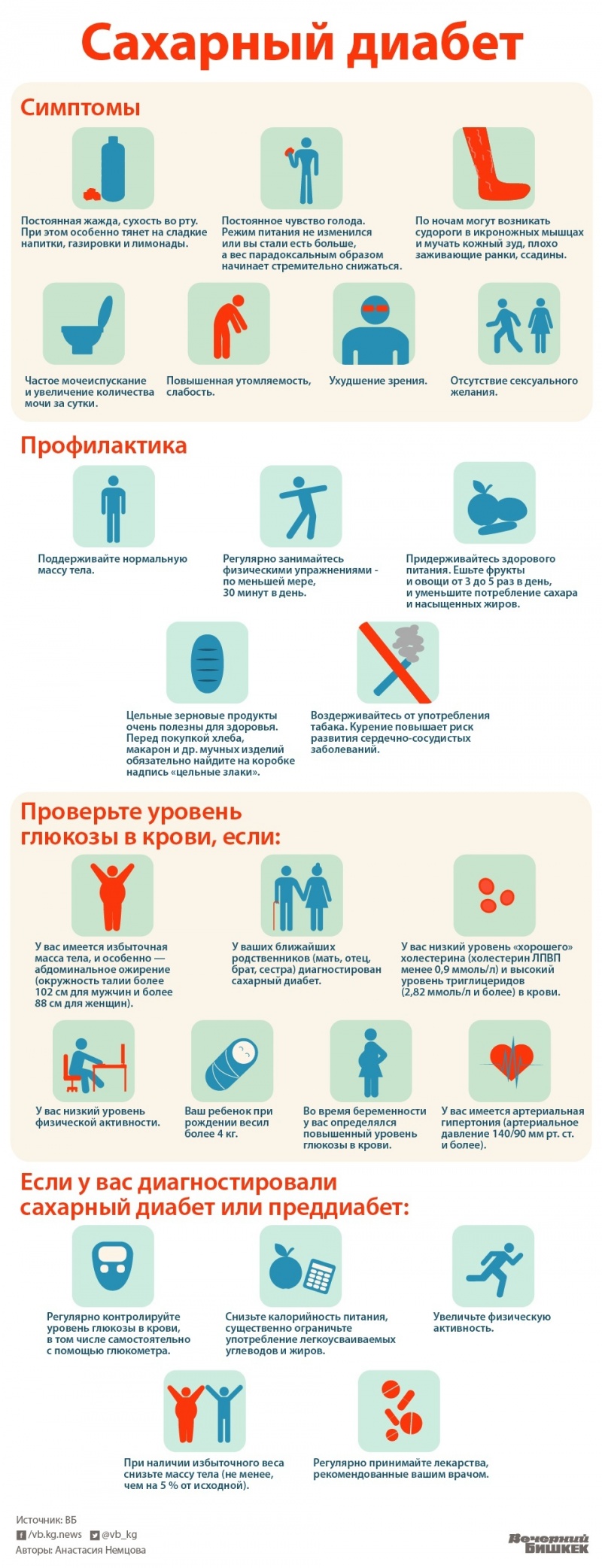 постоянное ощущение жажды, сухость во рту, желание питьсладкие напитки;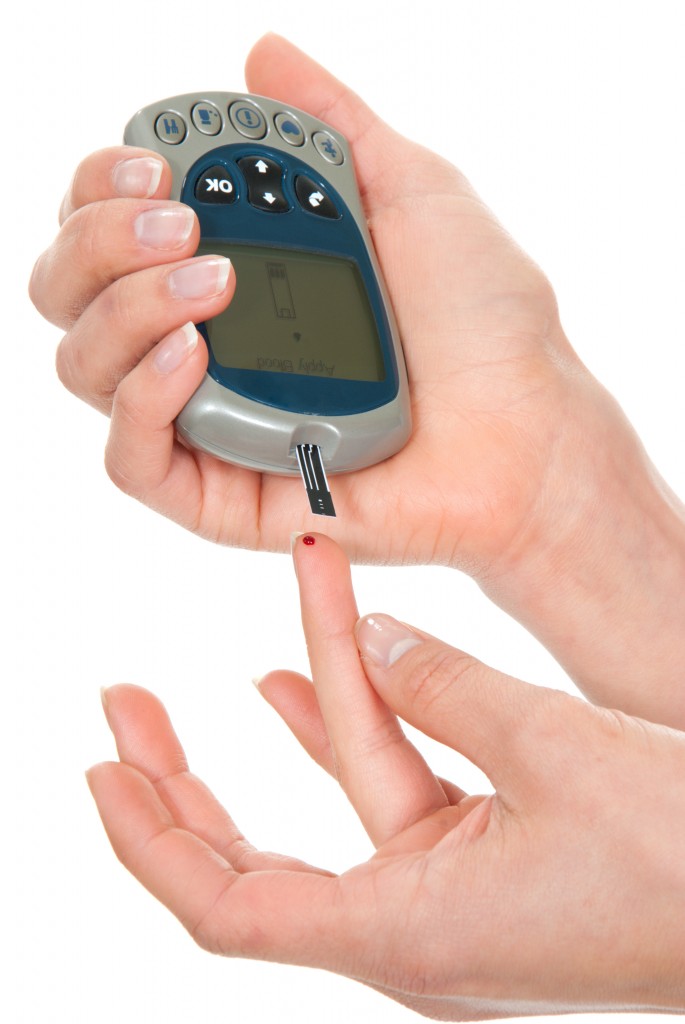 постоянное чувство голода, режим питания не изменился, а вес  стремительно снижается; частое мочеиспускание;ухудшение зрения;покалывание и онемение кончиков пальцев рук и ног; повышенная утомляемость и слабостьОБРАТИТЕСЬ К ВРАЧУ В ПОЛИКЛИНИКУ ПО МЕСТУ ЖИТЕЛЬСТВАОБРАТИТЕСЬ К ВРАЧУ В ПОЛИКЛИНИКУ ПО МЕСТУ ЖИТЕЛЬСТВАОБРАТИТЕСЬ К ВРАЧУ В ПОЛИКЛИНИКУ ПО МЕСТУ ЖИТЕЛЬСТВА